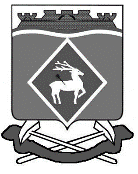 РОССИЙСКАЯ ФЕДЕРАЦИЯРОСТОВСКАЯ ОБЛАСТЬБЕЛОКАЛИТВИНСКИЙ РАЙОНМУНИЦИПАЛЬНОЕ ОБРАЗОВАНИЕ«ГРУШЕВО-ДУБОВСКОЕ СЕЛЬСКОЕ ПОСЕЛЕНИЕ»СОБРАНИЕ ДЕПУТАТОВ ГРУШЕВО-ДУБОВСКОЕ  СЕЛЬСКОГО ПОСЕЛЕНИЯРЕШЕНИЕ 27.05.2021                                                                                                                № 128х. ГрушевкаВ соответствии с Федеральным законом от 10.01.2002 № 7-ФЗ “Об охране окружающей среды”, Областным законом Ростовской области от 08 октября 2002 № 273-ЗС “Об административных правонарушениях”, СанПиН 42-128-4690-88 “Санитарные правила содержания территорий населенных мест”, СП 30-102-99 “Планирование и застройки территорий малоэтажного жилищного строительства”, СанПи 2.17.1322-03 “Почва. Гигиенические требования к размещению и обезвреживанию отходов производства и потребления” Уставом муниципального образования «Грушево-Дубовское сельское поселение» с целью создания безопасной, удобной и привлекательной среды проживания граждан, Собрание депутатов Грушево-Дубовского сельского поселения решило:1. Утвердить Правила содержания и сохранности зеленных насаждений на территории Грушево-Дубовского  сельского поселения Белокалитвинского района Ростовской области, согласно приложению.2.Настоящее решение вступает в силу со дня его официального опубликования (обнародования).3. Контроль над исполнением настоящего решения возложить на постоянную депутатскую комиссию по местному самоуправлению, социальной политике и охране общественного порядка.Председатель Собрания депутатов  Глава Грушево-Дубовского  сельского поселения                             А.И. ЕремеевПроект вносит: Ведущий специалист муниципального хозяйства                                                           С.А. Луганцева05.05.2021СогласованоВедущий специалист                                                                        Л.Н. Калашникова     Приложение к решению Собрания депутатов Грушево-Дубовского сельского поселения  от 27.05.2021г. №  128Правила содержания и сохранности зеленых насаждений на территории Грушево-Дубовского сельского поселения I. Основные положенияНастоящие Правила содержания и сохранности зеленых насаждений устанавливают основные требования по вопросам охраны и содержания зеленых насаждений на территории Грушево-Дубовского сельского поселения, при их строгом соблюдении предприятиями, учреждениями и организациями независимо от форм собственности, а также физическими лицами, осуществляющими хозяйственную и иную деятельность.1.1. Все зеленые насаждений на территории Грушево-Дубовского сельского поселения как общественного, так и ведомственного пользования, являются муниципальным неприкосновенным зеленым фондом.1.2. Обязанность по содержанию, сохранности объектов зеленых насаждений возлагается на предприятия, организации, учреждения в соответствии с издаваемыми Главой Грушево-Дубовского сельского поселения распоряжениями.1.3. В соответствии с Федеральными законами «Об общих принципах организации местного самоуправления в Российской Федерации» №131-ФЗ от 06.10.2003 года ст.14, «Об охране окружающей природной среды» № 7-ФЗ от 10.01.2002 года ст.4, Областного закона «Об охране окружающей среды в Ростовской области» № 316-ЗС от 11.03.2003 года ст.4, Устава муниципального образования «Грушево-Дубовского   сельского  поселения» ст. 2 п. 18 все руководители предприятий, организаций и учреждений, ЖКУ и другие землепользователи, имеющие зеленые насаждения на закрепленных территориях, обязаны: 1.3.1. Обеспечить полную сохранность и квалифицированный уход за существующими зелеными насаждениями, а также принимать меры к расширению площади озеленения до проектной по генеральному плану, согласно градостроительным и санитарно-гигиеническим нормам;1.3.2. Иметь проекты санитарно-защитных зон промышленных предприятий и производить их озеленение;1.3.3. Проводить новые посадки деревьев и кустарников, а также реконструкцию существующих насаждений только на основании утвержденных проектов, эскизных планов и других материалов, согласованных с отделом архитектуры и градостроительства, предприятиями, имеющими подземные и наземные инженерные коммуникации, при строгом соблюдении агротехнических и инженерных норм;1.3.4. Предусматривать в годовых сметах выделение средств на содержание зеленых насаждений;1.3.5. Следить за сохранностью деревьев, кустарников, газонов, не допускать затаптывания газонов, складирования в них песка, других строительных материалов, снега, осколков льда и др.1.3.6. Производить посадку деревьев и кустарников, текущий ремонт газонов, дорожек, площадок, газонных ограждений и обеспечивать подготовку зеленых насаждений к содержанию в зимний период;1.3.7. Вести постоянное наблюдение и своевременную борьбу с вредителями и болезнями насаждений, своевременно производить вырезку сухих и поломанных сучьев, в летнее время производить, полив зеленых насаждений;1.3.8. Владельцы киосков, ларьков и передвижных торговых точек, расположенных на территории зеленых насаждений, обязаны производить уборку площадки на расстоянии 25 м вокруг торговых сооружений и отведенных для них мест.Посадочные и уходные работы за молодыми деревьямиПланирование посадки новых зеленых насаждений, посадочные работы осуществляются посредством разработки дендропроектов, согласованных со всеми владельцами подземных и наземных коммуникаций, утвержденных отделом архитектуры и градостроительства по согласованию со специализированным предприятием МУП БК «Зеленый мир».При этом устанавливают следующие правила:2.1. Восполнение отпада растений во всех видах посадок осуществляется за счет собственных средств организаций, выполнявших эти работы, если отпад составил более 20%;2.2. Организациям, реализующим посадочный материал, необходимо подтверждать качество, сортность и жизнестойкость посадочного материала соответствующими документами (сертификатами) отдельно по каждому виду растений.Содержание существующих зеленых насажденийБез соответствующего разрешения Администрации Грушево-Дубовского сельского поселения и согласования со специализированным предприятием МУП БК «Зеленый мир» на территории поселения запрещается:3.1. Самовольно вырубать, в том числе больные, сухостойные и аварийные деревья;3.2. Подрезать и формировать кроны зеленых насаждений;3.3. Подвешивать к деревьям качели, веревки и аншлаги и т. д.;3.4. Распахивать облесенные участки, склоны оврагов для устройства огородов;3.5. Ловить и стрелять птиц и животных на территории зеленых насаждений поселения;3.6. Производить выгул домашних животных в местах массового отдыха граждан в зеленой зоне;3.7. Осуществлять на территориях зеленых насаждений строительство временного или постоянного характера без разрешения соответствующих органов;3.8. Устанавливать ларьки, тенты, рекламные щиты и др. переносные конструкции, которые могут привести к повреждению существующих насаждений, газонов, бульваров;3.9. Складировать любые строительные материалы;3.10. Устраивать свалки мусора;3.11. Использовать роторные снегоочистительные машины для перекидки снега на зеленые насаждения.3.12. Посыпать солью и другими химическими препаратами;3.13. Производить разрытия для прокладки инженерных подземных коммуникаций без соблюдения норм отступа от существующих зеленых насаждений;3.14. Добывать из деревьев сок, смолу, производить различные механические повреждения деревьев и кустарников.3.15. В секторе индивидуальной и многоэтажной жилой застройки посадка зеленых насаждений от межи или жилого дома разрешается:для среднерослых деревьев - не ближе 2 метров;для высокорослых деревьев - не ближе 4 метров;для кустарников - не ближе 1 метра.3.16. Ответственность за сохранность зеленых насаждений и уход за ними возлагается:3.16.1. В садах, скверах, парках культуры и отдыха, вдоль улиц и автомагистралей - на организации, эксплуатирующие указанные объекты, либо закрепленные за ними.3.16.2. У домов по фасаду вдоль проезжей части улиц и во дворах - на владельцев (пользователей) домовладений, зданий и строений.3.16.3. На территориях предприятий, учреждений, школ, больниц и т.д. и прилегающих к ним территориях - на администрации предприятий и организаций.4. Порядок сноса деревьев4.1. Разрешение на вырубку или пересадку зеленых насаждений выдается Администрацией Грушево-Дубовского сельского поселения по согласованию со специализированным предприятием МУП БК «Зеленый мир» по заявкам юридических и физических лиц;4.2. Разрешение выдается отделом муниципального хозяйства Администрации Грушево-Дубовского сельского поселения, с привлечением по необходимости специалистов МУП БК «Зеленый мир», с составлением акта после обследования комиссией места предполагаемой вырубки;4.3. Если в процессе обследования комиссия пришла к выводу, что некоторые деревья подлежат пересадке (и время года этому способствует), необходимо заключение главного архитектора о месте посадки этих деревьев;4.4. По заявке частного лица снос дерева, произрастающего по фасаду дома, производится только по обоснованным причинам, при наличии письменной гарантии домовладельца на посадку нового дерева взамен вырубленного (по заключению комиссии о необходимости посадки). При невыполнении гарантийных обязательств в установленный срок - выплачивается ущерб. Если дерево посажено самим домовладельцем в нарушение установленных норм (таблица № 4), снос осуществляется за его счет.4.5. В соответствии с разрешением на вырубку или перенос деревьев работы осуществляет или сам землепользователь, или оформляется договор со специализированным предприятием МУП БК «Зеленый мир».4.6. Срок действия разрешения на вырубку деревьев - 1 год со дня выдачи разрешения заявителю.4.7. В случаях преднамеренного повреждения деревьев (окольцевание, ошкуривание) до степени прекращения роста, вырубки деревьев без разрешительной документации уборка этих деревьев производится за счет средств нарушителя, а также составляется протокол для привлечения виновного лица к административной ответственности и возмещения причиненного ущерба.4.8. После обследования комиссией состояния зеленых насаждений снос предполагаемых объектов разрешается в случаях:4.8.1. Достижения деревьями максимального возраста;4.8.2. Нахождения зеленых насаждений в зоне прокладки подземных коммуникаций, ЛЭП и других сооружений;4.8.3. Разрушения корневой системой фундаментов зданий, стен, асфальтовых покрытий тротуаров и проезжей части дорог;4.8.4. Препятствия движению и видимости для автотранспорта;4.8.5. Ухудшения освещенности помещения;4.8.6. Необходимости уборки сухостойных и ветровальных аварийных деревьев.5. Порядок производства строительных работ в зоне существующих зеленых насаждений5.1. Проектным организациям, отделу архитектуры и градостроительства при разработке проектов строительства зданий, сооружений и прокладки подземных коммуникаций, надлежит максимально сохранять на участках строительства существующие деревья и кустарники;5.2. При невозможности сохранения зеленых насаждений снос или перенос должен быть произведен в порядке, установленном настоящими Правилами;5.3. Снос и пересадка деревьев и кустарников, попадающих в зону строительства, допускается только после утверждения акта обследования насаждений, предъявленных под снос Администрацией Грушево-Дубовского сельского поселения;5.4. Озеленение объектов новостроя производится заказчиком строительства данного объекта через заключение договоров со специализированными организациями. Договор включает посадочные и уходные работы на срок от 1 до 3-х лет;5.5. Озеленение осуществляется строго в соответствии с проектом благоустройства объекта (озеленения) с пересчетом сметы в ценах, действующих в момент сдачи объекта в эксплуатацию. Земельный участок, предназначенный для высадки зеленых насаждений, должен быть очищен от строительного мусора до подсыпки землей.5.6. Земельный участок, предназначенный под озеленение, предварительно очищается от строительного мусора, после чего производится восстановление плодородного слоя земли и работы по посадке.5.7. Существующие зеленые насаждения, не попадающие непосредственно в зону строительства, находящиеся на строительных площадках, ограждаются деревянными или другими конструкциями высотой 1,5 м и шириной от 0,5 м до радиуса кроны деревьев;5.8. При производстве замощений и асфальтирования проездов на территории поселения, площадок, дворов, тротуаров и т. д. вокруг деревьев вымеряется свободное земельное пространство радиусом 1,5 м, ведется устройство поребрика высотой 5-10 см над поверхностью.5.9. Рытье траншей под прокладку новых инженерных подземных коммуникаций от существующих зеленых насаждений производится строго согласно СНиП 2.07.01-89 (таблица № 4).5.10. Обязательными условиями являются: сохранение верхнего плодородного растительного грунта на всех участках строительства, организация его буртования, а затем дальнейшего использования при проведении благоустроительных и посадочных работ.5.11. Организация точной топосъемки существующих зеленых насаждений производится при составлении проектов застройки.5.12. Восстановление зеленых насаждений производится за счет средств организаций, которые вели строительные работы.5.13. При реконструкции и строительстве дорог, тротуаров и других сооружений в районе существующих зеленых насаждений не допускается изменения вертикальных отметок против существующих более 15 см при понижении или повышении их. В тех случаях, когда засыпка или обнажение корневой системы неизбежны, в проектах и сметах необходимо предусматривать специальные устройства для сохранения нормальных условий роста деревьев.5.14. Деревья, находящиеся на территории строительства, ограждаются сплошными щитами высотой 2 м. Щиты располагаются треугольником на расстоянии 0,5 м от ствола дерева. Для предотвращения повреждения корневой системы в случае отсутствия твердого дорожного покрытия вокруг ограждающего треугольника устанавливается настил радиусом 1,5м.Запрещается:5.15. Складирование строительных материалов и устройство стоянок автомобилей на газонах, а также на расстоянии не менее 2,5 м от дерева и 1,5 м от кустарника.5.16. Складирование горючих материалов на расстоянии менее 10 м от зеленых насаждений.5.17. Располагать на территории, занятой зелеными насаждениями, подъездные пути и места для установки подъемных кранов, нарушать установленные ограждения деревьев.6. Ответственность за нарушение содержания зеленых насаждений6.1. К действиям, наносящим ущерб городскому зеленому хозяйству, относятся:6.1.1. Повреждение или незаконная вырубка живых деревьев и кустарников, повреждение цветников и газонов;6.1.2. Самовольные рубки сухостойных деревьев;6.1.3. Уничтожение или повреждение деревьев и кустарников в результате поджога или небрежного обращения с огнем;6.1.4. Повреждение деревьев, кустарников, цветников и газонов сточными водами, химическими веществами, отходами, выбросами в атмосферный воздух загрязняющих веществ, обуславливающих их усыхание или заболевание;6.1.5. Посадка зеленых насаждений на инженерных коммуникациях без соответствующего согласования с заинтересованными организациями и нарушением норм СНиПа 2.07.01-89;6.1.6. Наезд и стоянка на зеленых насаждениях, газонах, клумбах, цветниках и других элементах озеленения;6.1.7. Окольцовка ствола деревьев, подсочка;6.1.8. Повреждение, самовольная пересадка или уничтожение газонов, цветников, естественного травяного покрова, в том числе в результате их засыпки, складирования строительных материалов и оборудования, размещения отходов, слива сточных вод и жидких загрязняющих веществ, самовольного размещения специализированных площадок, коммерческих ларьков, устройства огородов, застройки гаражами, подсобными помещениями.6.2. За правонарушения, причиняющие вред зеленому хозяйству, юридические лица, должностные лица и граждане несут административную, уголовную, гражданско-правовую ответственность, согласно действующему законодательству Российской Федерации.6.3. Факты выявленных нарушений оформляются протоколом об административном правонарушении. Расчет исчисления размера ущерба, нанесенного зеленым насаждениям, производится согласно ст. 7 Правил.6.4.  Налагаемые денежные штрафы, на основании вынесенного постановления и ущерб за вырубку зеленых насаждений перечисляются на счет районного бюджета. Возмещение вреда производится добровольно либо по решению суда или арбитражного суда. Поступаемые денежные средства аккумулируются на счете и используются в дальнейшем для восстановления зеленого фонда.6.5. При наличии нескольких причинителей вреда взыскание производится в соответствии с долей каждого в причинении вреда, в том числе с изыскательских, проектных, строительных организаций.6.6. Ответственность за нарушения, указанные в настоящих Правилах, совершенные несовершеннолетними, несут в установленном порядке их законные представители.6.7. При зарастании земель карантинной растительностью на территории предприятия, в общественных местах административную ответственность несут руководители предприятий и организаций, за которыми закреплены данные участки.6.8. На улицах, возле частных домовладений, до середины проезжей части дороги, ответственность за содержание прилегающей территории несут жильцы частных домовладений (кроме вопросов, касающихся вырубки деревьев).7.    Расстояние от зданий, сооружений, а также объектов инженерного благоустройства до деревьев и кустарников (СНиП 2.07.01-89)Таблица № 4Примечание: Приведенные нормы относятся к деревьям с диаметром кроны не более 5 м и должны быть увеличены для деревьев с кроной большего диаметра.Расстояния от воздушных линий электропередач до деревьев следует принимать по правилам устройства электроустановок.Деревья, высаживаемые у зданий, не должны препятствовать инсоляции и освещенности жилых и общественных зданий.Об утверждении Правил содержания и сохранности зеленых насаждений на территории  Грушево-Дубовского сельского поселенияЗдание, сооружение, объект инженерного благоустройстваРасстояние (м) от здания, сооружения, объекта до оси ствола дерева, кустарника.Расстояние (м) от здания, сооружения, объекта до оси ствола дерева, кустарника.Наружная стена здания и сооружения5,01,5Край тротуара и садовой дорожки0,70,5Край проезжей части улиц, кромка укрепленной полосы обочины дороги или бровка канавы       2,01,0Мачта и опора осветительной сети, трамвая, мостовая опора и эстакада4,0-Подошва откоса, террасы и др.1,00,5Подошва или внутренняя грань подпольной стенки3,01,0Подземные сети:Газопровод, канализацияТепловая сеть (стенка канала, тоннеля или оболочка при бесканальной прокладке)Водопровод, дренажСиловой кабель и кабель связи1,52.02.02.0-1.0-0,7Председатель Собрания депутатов –глава Грушево-Дубовского сельского поселения  А.И. Еремеев